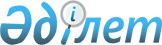 О внесении изменений и дополнения в решение маслихата от 19 декабря 2012 года № 70 "О районном бюджете на 2013-2015 годы"Решение маслихата Узункольского района Костанайской области от 21 октября 2013 года № 144. Зарегистрировано Департаментом юстиции Костанайской области 28 октября 2013 года № 4270

      В соответствии со статьями 106, 109 Бюджетного кодекса Республики Казахстан от 4 декабря 2008 года, статьей 6 Закона Республики Казахстан "О местном государственном управлении и самоуправлении в Республике Казахстан" от 23 января 2001 года, Узункольский районный маслихат РЕШИЛ:



      1. Внести в решение маслихата от 19 декабря 2012 года № 70 "О районном бюджете на 2013-2015 годы" (зарегистрировано в Реестре государственной регистрации нормативных правовых актов за № 3959, опубликовано 3 января 2013 года в газете "Нұрлы жол") следующие изменения и дополнение:



      пункт 1 указанного решения изложить в новой редакции:

      "1. Утвердить районный бюджет Узункольского района на 2013-2015 годы согласно приложениям 1, 2 и 3 соответственно, в том числе на 2013 год в следующих объемах:

      1) доходы – 1863739,1 тысяч тенге, в том числе по:

      налоговым поступлениям – 417403,0 тысячи тенге;

      неналоговым поступлениям – 6067,0 тысяч тенге;

      поступления от продажи основного капитала – 5156,0 тысяч тенге;

      поступлениям трансфертов – 1435113,1 тысяч тенге;

      2) затраты – 1903323,6 тысячи тенге;

      3) чистое бюджетное кредитование – 14754,2 тысячи тенге, в том числе:

      бюджетные кредиты – 19193,2 тысячи тенге;

      погашение бюджетных кредитов – 4439,0 тысяч тенге;

      4) сальдо по операциям с финансовыми активами – 0,0 тысяч тенге;

      5) дефицит (профицит) бюджета – -54338,7 тысяч тенге;

      6) финансирование дефицита (использование профицита) бюджета – 54338,7 тысяч тенге.";



      пункт 4 указанного решения изложить в новой редакции:

      "4. Учесть, что в районном бюджете на 2013 год предусмотрено поступление целевых текущих трансфертов из областного бюджета на укрепление материально-технической базы объектов коммунальной собственности в сумме 6096,0 тысяч тенге.";



      дополнить указанное решение пунктом 4-1 следующего содержания:

      "4-1. Учесть, что в районном бюджете на 2013 год предусмотрено поступление целевых текущих трансфертов из областного бюджета на содержание и укрепление материально-технической базы организаций образования в сумме 1000,0 тысяч тенге.";



      пункт 6 указанного решения изложить в новой редакции:

      "6. Учесть, что в районном бюджете на 2013 год предусмотрено поступление целевых текущих трансфертов из республиканского бюджета, в том числе:

      на проведение противоэпизоотических мероприятий в сумме 29603,3 тысячи тенге;

      на реализацию мер по оказанию социальной поддержки специалистов в сумме 6904,8 тысячи тенге;

      на реализацию государственного образовательного заказа в дошкольных организациях образования 14555,0 тысяч тенге;

      на реализацию Государственной программы развития образования в Республике Казахстан на 2011–2020 годы в сумме 4537,0 тысяч тенге;

      на ежемесячные выплаты денежных средств опекунам (попечителям) на содержание ребенка-сироты (детей-сирот), и ребенка (детей), оставшегося без попечения родителей в сумме 6545,0 тысяч тенге;

      на увеличение размера доплаты за квалификационную категорию учителям школ и воспитателям дошкольных организаций образования в сумме 8934,0 тысячи тенге;

      на повышение оплаты труда учителям, прошедшим повышение квалификации по трехуровневой системе в сумме 8257,0 тысяч тенге.";



      пункт 9 указанного решения изложить в новой редакции:

      "9. Учесть, что в районном бюджете на 2013 год предусмотрено поступление средств из республиканского бюджета, в том числе:

      бюджетных кредитов местным исполнительным органам для реализации мер социальной поддержки специалистов в сумме 19193,2 тысячи тенге;

      целевого трансферта на развитие системы водоснабжения в сельских населенных пунктах в сумме 153037,0 тысяч тенге.";



      пункт 10 указанного решения изложить в новой редакции:

      "10. Утвердить резерв местного исполнительного органа Узункольского района на 2013 год в сумме 2286,0 тысяч тенге.";



      пункт 12 указанного решения изложить в новой редакции:

      "12. Утвердить бюджетные программы поселка, села, сельского округа на 2013 год, согласно приложению 5.";



      приложения 1, 2, 3, 5 к указанному решению изложить в новой редакции согласно приложениям 1, 2, 3, 4 к настоящему решению.



      2. Настоящее решение вводится в действие с 1 января 2013 года.      Председатель внеочередной

      сессии Узункольского

      районного маслихата                        С. Руденко      Секретарь Узункольского

      районного маслихата                        В. Вербовой      СОГЛАСОВАНО:      Руководитель государственного

      учреждения "Отдел финансов

      Узункольского района"

      ___________________ У. Наурузбаева      Руководитель государственного

      учреждения "Отдел экономики

      и бюджетного планирования

      Узункольского района"

      ___________________ Н. Абдрахманова

Приложение 1           

к решению маслихата       

от 21 октября 2013 года № 144  Приложение 1           

к решению маслихата       

от 19 декабря 2012 года № 70   Районный бюджет на 2013 год

Приложение 2           

к решению маслихата       

от 21 октября 2013 года № 144  Приложение 2           

к решению маслихата       

от 19 декабря 2012 года № 70   Районный бюджет на 2014 год

Приложение 3           

к решению маслихата       

от 21 октября 2013 года № 144  Приложение 3           

к решению маслихата       

от 19 декабря 2012 года № 70    Районный бюджет на 2015 год

Приложение 4           

к решению маслихата       

от 21 октября 2013 года № 144  Приложение 5           

к решению маслихата       

от 19 декабря 2012 года № 70   Бюджетные программы поселка, села, сельского округа на 2013 год
					© 2012. РГП на ПХВ «Институт законодательства и правовой информации Республики Казахстан» Министерства юстиции Республики Казахстан
				КатегорияКатегорияКатегорияКатегорияКатегорияСумма,

тысяч

тенгеКлассКлассКлассКлассСумма,

тысяч

тенгеПодклассПодклассПодклассСумма,

тысяч

тенгеНАИМЕНОВАНИЕСумма,

тысяч

тенгеI. Доходы1863739,11Налоговые поступления417403,001Подоходный налог195364,02Индивидуальный подоходный налог195364,003Социальный налог119190,01Социальный налог119190,004Налоги на собственность85632,01Налоги на имущество40438,03Земельный налог6921,04Налог на транспортные средства30273,05Единый земельный налог8000,005Внутренние налоги на товары, работы и услуги15294,02Акцизы2047,03Поступления за использование природных и других ресурсов9266,04Сборы за ведение предпринимательской и профессиональной деятельности3859,05Налог на игорный бизнес122,008Обязательные платежи, взимаемые за совершение юридически значимых действий и (или) выдачу документов уполномоченными на то государственными органами или должностными лицами1923,01Государственная пошлина1923,02Неналоговые поступления6067,001Доходы от государственной собственности294,05Доходы от аренды имущества, находящегося в государственной собственности294,006Прочие неналоговые поступления5773,01Прочие неналоговые поступления5773,03Поступления от продажи основного капитала5156,003Продажа земли и нематериальных активов5156,01Продажа земли3728,02Продажа нематериальных активов1428,04Поступления трансфертов1435113,102Трансферты из вышестоящих органов государственного управления1435113,12Трансферты из областного бюджета1435113,1Функциональная группаФункциональная группаФункциональная группаФункциональная группаФункциональная группаСумма,

тысяч

тенгеФункциональная подгруппаФункциональная подгруппаФункциональная подгруппаФункциональная подгруппаСумма,

тысяч

тенгеАдминистратор бюджетных программАдминистратор бюджетных программАдминистратор бюджетных программСумма,

тысяч

тенгеПрограммаПрограммаСумма,

тысяч

тенгеНАИМЕНОВАНИЕСумма,

тысяч

тенгеII. Затраты1903323,601Государственные услуги общего характера224088,41Представительные, исполнительные и другие органы, выполняющие общие функции государственного управления186595,4112Аппарат маслихата района (города областного значения)11189,0001Услуги по обеспечению деятельности маслихата района (города областного значения)10789,0003Капитальные расходы государственного органа400,0122Аппарат акима района (города областного значения)63826,9001Услуги по обеспечению деятельности акима района (города областного значения)63826,9123Аппарат акима района в городе, города районного значения, поселка, села, сельского округа111579,5001Услуги по обеспечению деятельности акима района в городе, города районного значения, поселка, села, сельского округа111579,52Финансовая деятельность26647,0452Отдел финансов района (города областного значения)26647,0001Услуги по реализации государственной политики в области исполнения бюджета района (города областного значения) и управления коммунальной собственностью района (города областного значения)10730,0011Учет, хранение, оценка и реализация имущества, поступившего в коммунальную собственность917,0028Приобретение имущества в коммунальную собственность15000,05Планирование и статистическая деятельность10846,0453Отдел экономики и бюджетного планирования района (города областного значения)10846,0001Услуги по реализации государственной политики в области формирования и развития экономической политики, системы государственного планирования и управления района (города областного значения)10846,002Оборона1831,01Военные нужды1724,0122Аппарат акима района (города областного значения)1724,0005Мероприятия в рамках исполнения всеобщей воинской обязанности1724,02Организация работы по чрезвычайным ситуациям107,0122Аппарат акима района (города областного значения)107,0007Мероприятия по профилактике и тушению степных пожаров районного (городского) масштаба, а также пожаров в населенных пунктах, в которых не созданы органы государственной противопожарной службы107,004Образование1082173,01Дошкольное воспитание и обучение90074,0464Отдел образования района (города областного значения)90074,0009Обеспечение деятельности организаций дошкольного воспитания и обучения71574,0040Реализация государственного образовательного заказа в дошкольных организациях образования18500,02Начальное, основное среднее и общее среднее образование932046,0123Аппарат акима района в городе, города районного значения, поселка, села, сельского округа799,0005Организация бесплатного подвоза учащихся до школы и обратно в сельской местности799,0464Отдел образования района (города областного значения)931247,0003Общеобразовательное обучение920870,0006Дополнительное образование для детей10377,09Прочие услуги в области образования60053,0464Отдел образования района (города областного значения)60053,0001Услуги по реализации государственной политики на местном уровне в области образования28402,0005Приобретение и доставка учебников, учебно-методических комплексов для государственных учреждений образования района (города областного значения)8593,0015Ежемесячная выплата денежных средств опекунам (попечителям) на содержание ребенка-сироты (детей-сирот), и ребенка (детей), оставшегося без попечения родителей6545,0020Обеспечение оборудованием, программным обеспечением детей-инвалидов, обучающихся на дому440,0067Капитальные расходы подведомственных государственных учреждений и организаций16073,006Социальная помощь и социальное обеспечение67696,02Социальная помощь51423,0451Отдел занятости и социальных программ района (города областного значения)51423,0002Программа занятости14771,0005Государственная адресная социальная помощь2424,0007Социальная помощь отдельным категориям нуждающихся граждан по решениям местных представительных органов7375,0010Материальное обеспечение детей-инвалидов, воспитывающихся и обучающихся на дому734,0014Оказание социальной помощи нуждающимся гражданам на дому11984,0016Государственные пособия на детей до 18 лет13236,0017Обеспечение нуждающихся инвалидов обязательными гигиеническими средствами и предоставление услуг специалистами жестового языка, индивидуальными помощниками в соответствии с индивидуальной программой реабилитации инвалида899,09Прочие услуги в области социальной помощи и социального обеспечения16273,0451Отдел занятости и социальных программ района (города областного значения)16273,0001Услуги по реализации государственной политики на местном уровне в области обеспечения занятости и реализации социальных программ для населения16044,0011Оплата услуг по зачислению, выплате и доставке пособий и других социальных выплат229,007Жилищно-коммунальное хозяйство305667,51Жилищное хозяйство29475,8458Отдел жилищно-коммунального хозяйства, пассажирского транспорта и автомобильных дорог района (города областного значения)2010,8003Организация сохранения государственного жилищного фонда1999,4004Обеспечение жильем отдельных категорий граждан11,4464Отдел образования района (города областного значения)19545,0026Ремонт объектов в рамках развития городов и сельских населенных пунктов по Дорожной карте занятости 202019545,0466Отдел архитектуры, градостроительства и строительства района (города областного значения)7920,0003Проектирование, строительство и (или) приобретение жилья коммунального жилищного фонда7920,02Коммунальное хозяйство221728,0458Отдел жилищно-коммунального хозяйства, пассажирского транспорта и автомобильных дорог района (города областного значения)5350,0012Функционирование системы водоснабжения и водоотведения5350,0466Отдел архитектуры, градостроительства и строительства района (города областного значения)216378,0058Развитие системы водоснабжения и водоотведения в сельских населенных пунктах216378,03Благоустройство населенных пунктов54463,7123Аппарат акима района в городе, города районного значения, поселка, села, сельского округа4000,0011Благоустройство и озеленение населенных пунктов4000,0458Отдел жилищно-коммунального хозяйства, пассажирского транспорта и автомобильных дорог района (города областного значения)50463,7015Освещение улиц в населенных пунктах11561,0016Обеспечение санитарии населенных пунктов5602,7018Благоустройство и озеленение населенных пунктов33300,008Культура, спорт, туризм и информационное пространство66719,51Деятельность в области культуры27595,5478Отдел внутренней политики, культуры и развития языков района (города областного значения)27595,5009Поддержка культурно-досуговой работы27595,52Спорт4507,0465Отдел физической культуры и спорта района (города областного значения)4507,0006Проведение спортивных соревнований на районном (города областного значения) уровне387,0007Подготовка и участие членов сборных команд района (города областного значения) по различным видам спорта на областных спортивных соревнованиях4120,03Информационное пространство21549,0478Отдел внутренней политики, культуры и развития языков района (города областного значения)21549,0005Услуги по проведению государственной информационной политики через газеты и журналы1435,0006Услуги по проведению государственной информационной политики через телерадиовещание1070,0007Функционирование районных (городских) библиотек12895,0008Развитие государственного языка и других языков народа Казахстана6149,09Прочие услуги по организации культуры, спорта, туризма и информационного пространства13068,0465Отдел физической культуры и спорта района (города областного значения)4505,0001Услуги по реализации государственной политики на местном уровне в сфере физической культуры и спорта4505,0478Отдел внутренней политики, культуры и развития языков района (города областного значения)8563,0001Услуги по реализации государственной политики на местном уровне в области информации, укрепления государственности и формирования социального оптимизма граждан, развития языков и культуры7493,0032Капитальные расходы подведомственных государственных учреждений и организаций1070,010Сельское, водное, лесное, рыбное хозяйство, особо охраняемые природные территории, охрана окружающей среды и животного мира, земельные отношения58689,11Сельское хозяйство22226,8453Отдел экономики и бюджетного планирования района (города областного значения)6904,8099Реализация мер по оказанию социальной поддержки специалистов6904,8462Отдел сельского хозяйства района (города областного значения)10445,0001Услуги по реализации государственной политики на местном уровне в сфере сельского хозяйства10445,0473Отдел ветеринарии района (города областного значения)4877,0001Услуги по реализации государственной политики на местном уровне в сфере ветеринарии4464,0007Организация отлова и уничтожения бродячих собак и кошек375,0010Проведение мероприятий по идентификации сельскохозяйственных животных38,06Земельные отношения6859,0463Отдел земельных отношений района (города областного значения)6859,0001Услуги по реализации государственной политики в области регулирования земельных отношений на территории района (города областного значения)6859,09Прочие услуги в области сельского, водного, лесного, рыбного хозяйства, охраны окружающей среды и земельных отношений29603,3473Отдел ветеринарии района (города областного значения)29603,3011Проведение противоэпизоотических мероприятий29603,311Промышленность, архитектурная, градостроительная и строительная деятельность5834,02Архитектурная, градостроительная и строительная деятельность5834,0466Отдел архитектуры, градостроительства и строительства района (города областного значения)5834,0001Услуги по реализации государственной политики в области строительства, улучшения архитектурного облика городов, районов и населенных пунктов области и обеспечению рационального и эффективного градостроительного освоения территории района (города областного значения)5834,012Транспорт и коммуникации45605,01Автомобильный транспорт45605,0458Отдел жилищно-коммунального хозяйства, пассажирского транспорта и автомобильных дорог района (города областного значения)45605,0023Обеспечение функционирования автомобильных дорог45605,013Прочие41652,93Поддержка предпринимательской деятельности и защита конкуренции5621,0469Отдел предпринимательства района (города областного значения)5621,0001Услуги по реализации государственной политики на местном уровне в области развития предпринимательства и промышленности5621,09Прочие36031,9123Аппарат акима района в городе, города районного значения, поселка, села, сельского округа18981,0040Реализация мер по содействию экономическому развитию регионов в рамках Программы "Развитие регионов"18981,0452Отдел финансов района (города областного значения)2286,0012Резерв местного исполнительного органа района (города областного значения)2286,0458Отдел жилищно-коммунального хозяйства, пассажирского транспорта и автомобильных дорог района (города областного значения)14764,9001Услуги по реализации государственной политики на местном уровне в области жилищно-коммунального хозяйства, пассажирского транспорта и автомобильных дорог5512,9067Капитальные расходы подведомственных государственных учреждений и организаций9252,014Обслуживание долга24,61Обслуживание долга24,6452Отдел финансов района (города областного значения)24,6013Обслуживание долга местных исполнительных органов по выплате вознаграждений и иных платежей по займам из областного бюджета24,615Трансферты3342,61Трансферты3342,6452Отдел финансов района (города областного значения)3342,6006Возврат неиспользованных (недоиспользованных) целевых трансфертов1211,6024Целевые текущие трансферты в вышестоящие бюджеты в связи с передачей функций государственных органов из нижестоящего уровня государственного управления в вышестоящий2131,0III. Чистое бюджетное кредитование14754,2Бюджетные кредиты19193,210Сельское, водное, лесное, рыбное хозяйство, особо охраняемые природные территории, охрана окружающей среды и животного мира, земельные отношения19193,21Сельское хозяйство19193,2453Отдел экономики и бюджетного планирования района (города областного значения)19193,2006Бюджетные кредиты для реализации мер социальной поддержки специалистов19193,2КатегорияКатегорияКатегорияКатегорияКатегорияСумма,

тысяч

тенгеКлассКлассКлассКлассСумма,

тысяч

тенгеПодклассПодклассПодклассСумма,

тысяч

тенгеНАИМЕНОВАНИЕСумма,

тысяч

тенге5Погашение бюджетных кредитов4439,001Погашение бюджетных кредитов4439,01Погашение бюджетных кредитов, выданных из государственного бюджета4439,013Погашение бюджетных кредитов, выданных из местного бюджета физическим лицам4439,0IV. Сальдо по операциям с финансовыми активами0,0V. Дефицит (профицит) бюджета-54338,7VI. Финансирование дефицита (использование профицита) бюджета54338,7КатегорияКатегорияКатегорияКатегорияКатегорияСумма,

тысяч

тенгеКлассКлассКлассКлассСумма,

тысяч

тенгеПодклассПодклассПодклассСумма,

тысяч

тенгеНАИМЕНОВАНИЕСумма,

тысяч

тенгеI. Доходы1588837,01Налоговые поступления411084,001Подоходный налог210531,02Индивидуальный подоходный налог210531,003Социальный налог114303,01Социальный налог114303,004Налоги на собственность71772,01Налоги на имущество38799,03Земельный налог6433,04Налог на транспортные средства19300,05Единый земельный налог7240,005Внутренние налоги на товары, работы и услуги12336,02Акцизы2040,03Поступления за использование природных и других ресурсов7540,04Сборы за ведение предпринимательской и профессиональной деятельности2632,05Налог на игорный бизнес124,008Обязательные платежи, взимаемые за совершение юридически значимых действий и (или) выдачу документов уполномоченными на то государственными органами или должностными лицами2142,01Государственная пошлина2142,02Неналоговые поступления2095,001Доходы от государственной собственности636,05Доходы от аренды имущества, находящегося в государственной собственности635,006Прочие неналоговые поступления1459,01Прочие неналоговые поступления1459,03Поступления от продажи основного капитала2350,001Продажа государственного имущества, закрепленного за государственными учреждениями500,01Продажа государственного имущества, закрепленного за государственными учреждениями500,003Продажа земли и нематериальных активов1850,01Продажа земли1850,04Поступления трансфертов1173308,002Трансферты из вышестоящих органов государственного управления1173308,02Трансферты из областного бюджета1173308,0Функциональная группаФункциональная группаФункциональная группаФункциональная группаФункциональная группаСумма,

тысяч

тенгеФункциональная подгруппаФункциональная подгруппаФункциональная подгруппаФункциональная подгруппаСумма,

тысяч

тенгеАдминистратор бюджетных программАдминистратор бюджетных программАдминистратор бюджетных программСумма,

тысяч

тенгеПрограммаПрограммаСумма,

тысяч

тенгеНАИМЕНОВАНИЕСумма,

тысяч

тенгеII. Затраты1588837,001Государственные услуги общего характера191961,01Представительные, исполнительные и другие органы, выполняющие общие функции государственного управления171057,0112Аппарат маслихата района (города областного значения)10635,0001Услуги по обеспечению деятельности маслихата района (города областного значения)10635,0122Аппарат акима района (города областного значения)54691,0001Услуги по обеспечению деятельности акима района (города областного значения)54691,0123Аппарат акима района в городе, города районного значения, поселка, села, сельского округа105731,0001Услуги по обеспечению деятельности акима района в городе, города районного значения, поселка, села, сельского округа105731,02Финансовая деятельность9949,0452Отдел финансов района (города областного значения)9949,0001Услуги по реализации государственной политики в области исполнения бюджета района (города областного значения) и управления коммунальной собственностью района (города областного значения)9828,0011Учет, хранение, оценка и реализация имущества, поступившего в коммунальную собственность121,05Планирование и статистическая деятельность10955,0453Отдел экономики и бюджетного планирования района (города областного значения)10955,0001Услуги по реализации государственной политики в области формирования и развития экономической политики, системы государственного планирования и управления района (города областного значения)10955,002Оборона2960,01Военные нужды2845,0122Аппарат акима района (города областного значения)2845,0005Мероприятия в рамках исполнения всеобщей воинской обязанности2845,02Организация работы по чрезвычайным ситуациям115,0122Аппарат акима района (города областного значения)115,0007Мероприятия по профилактике и тушению степных пожаров районного (городского) масштаба, а также пожаров в населенных пунктах, в которых не созданы органы государственной противопожарной службы115,004Образование1042715,01Дошкольное воспитание и обучение75453,0464Отдел образования района (города областного значения)75453,0009Обеспечение деятельности организаций дошкольного воспитания и обучения71459,0040Реализация государственного образовательного заказа в дошкольных организациях образования3994,02Начальное, основное среднее и общее среднее образование942181,0123Аппарат акима района в городе, города районного значения, поселка, села, сельского округа813,0005Организация бесплатного подвоза учащихся до школы и обратно в сельской местности813,0464Отдел образования района (города областного значения)941368,0003Общеобразовательное обучение932358,0006Дополнительное образование для детей9010,09Прочие услуги в области образования25081,0464Отдел образования района (города областного значения)25081,0001Услуги по реализации государственной политики на местном уровне в области образования10315,0005Приобретение и доставка учебников, учебно-методических комплексов для государственных учреждений образования района (города областного значения)9637,0067Капитальные расходы подведомственных государственных учреждений и организаций5129,006Социальная помощь и социальное обеспечение79978,02Социальная помощь63956,0451Отдел занятости и социальных программ района (города областного значения)63956,0002Программа занятости15805,0005Государственная адресная социальная помощь3182,0007Социальная помощь отдельным категориям нуждающихся граждан по решениям местных представительных органов12617,0010Материальное обеспечение детей-инвалидов, воспитывающихся и обучающихся на дому1334,0014Оказание социальной помощи нуждающимся гражданам на дому12583,0016Государственные пособия на детей до 18 лет17120,0017Обеспечение нуждающихся инвалидов обязательными гигиеническими средствами и предоставление услуг специалистами жестового языка, индивидуальными помощниками в соответствии с индивидуальной программой реабилитации инвалида1315,09Прочие услуги в области социальной помощи и социального обеспечения16022,0451Отдел занятости и социальных программ района (города областного значения)16022,0001Услуги по реализации государственной политики на местном уровне в области обеспечения занятости и реализации социальных программ для населения15680,0011Оплата услуг по зачислению, выплате и доставке пособий и других социальных выплат342,007Жилищно-коммунальное хозяйство81789,02Коммунальное хозяйство28000,0458Отдел жилищно-коммунального хозяйства, пассажирского транспорта и автомобильных дорог района (города областного значения)8000,0012Функционирование системы водоснабжения и водоотведения8000,0466Отдел архитектуры, градостроительства и строительства района (города областного значения)20000,0058Развитие системы водоснабжения и водоотведения в сельских населенных пунктах20000,03Благоустройство населенных пунктов53789,0458Отдел жилищно-коммунального хозяйства, пассажирского транспорта и автомобильных дорог района (города областного значения)53789,0015Освещение улиц в населенных пунктах11289,0016Обеспечение санитарии населенных пунктов6500,0018Благоустройство и озеленение населенных пунктов36000,008Культура, спорт, туризм и информационное пространство61099,01Деятельность в области культуры24266,0478Отдел внутренней политики, культуры и развития языков района (города областного значения)24266,0009Поддержка культурно-досуговой работы24266,02Спорт2682,0465Отдел физической культуры и спорта района (города областного значения)2682,0006Проведение спортивных соревнований на районном (города областного значения) уровне414,0007Подготовка и участие членов сборных команд района (города областного значения) по различным видам спорта на областных спортивных соревнованиях2268,03Информационное пространство20218,0478Отдел внутренней политики, культуры и развития языков района (города областного значения)20218,0005Услуги по проведению государственной информационной политики через газеты и журналы1536,0006Услуги по проведению государственной информационной политики через телерадиовещание1145,0007Функционирование районных (городских) библиотек11293,0008Развитие государственного языка и других языков народа Казахстана6244,09Прочие услуги по организации культуры, спорта, туризма и информационного пространства13933,0465Отдел физической культуры и спорта района (города областного значения)4535,0001Услуги по реализации государственной политики на местном уровне в сфере физической культуры и спорта4535,0478Отдел внутренней политики, культуры и развития языков района (города областного значения)9398,0001Услуги по реализации государственной политики на местном уровне в области информации, укрепления государственности и формирования социального оптимизма граждан, развития языков и культуры8496,0004Реализация мероприятий в сфере молодежной политики302,0032Капитальные расходы подведомственных государственных учреждений и организаций600,010Сельское, водное, лесное, рыбное хозяйство, особо охраняемые природные территории, охрана окружающей среды и животного мира, земельные отношения38067,01Сельское хозяйство31271,0462Отдел сельского хозяйства района (города областного значения)9305,0001Услуги по реализации государственной политики на местном уровне в сфере сельского хозяйства9305,0466Отдел архитектуры, градостроительства и строительства района (города областного значения)17000,0010Развитие объектов сельского хозяйства17000,0473Отдел ветеринарии района (города областного значения)4966,0001Услуги по реализации государственной политики на местном уровне в сфере ветеринарии4524,0007Организация отлова и уничтожения бродячих собак и кошек401,0010Проведение мероприятий по идентификации сельскохозяйственных животных41,06Земельные отношения6796,0463Отдел земельных отношений района (города областного значения)6796,0001Услуги по реализации государственной политики в области регулирования земельных отношений на территории района (города областного значения)6796,011Промышленность, архитектурная, градостроительная и строительная деятельность5819,02Архитектурная, градостроительная и строительная деятельность5819,0466Отдел архитектуры, градостроительства и строительства района (города областного значения)5819,0001Услуги по реализации государственной политики в области строительства, улучшения архитектурного облика городов, районов и населенных пунктов области и обеспечению рационального и эффективного градостроительного освоения территории района (города областного значения)5819,012Транспорт и коммуникации63500,01Автомобильный транспорт63500,0458Отдел жилищно-коммунального хозяйства, пассажирского транспорта и автомобильных дорог района (города областного значения)63500,0023Обеспечение функционирования автомобильных дорог63500,013Прочие20949,03Поддержка предпринимательской деятельности и защита конкуренции5346,0469Отдел предпринимательства района (города областного значения)5346,0001Услуги по реализации государственной политики на местном уровне в области развития предпринимательства и промышленности5346,09Прочие15603,0452Отдел финансов района (города областного значения)4155,0012Резерв местного исполнительного органа района (города областного значения)4155,0458Отдел жилищно-коммунального хозяйства, пассажирского транспорта и автомобильных дорог района (города областного значения)11448,0001Услуги по реализации государственной политики на местном уровне в области жилищно-коммунального хозяйства, пассажирского транспорта и автомобильных дорог5894,0067Капитальные расходы подведомственных государственных учреждений и организаций5554,0III. Чистое бюджетное кредитование-6516,0КатегорияКатегорияКатегорияКатегорияКатегорияСумма,

тысяч

тенгеКлассКлассКлассКлассСумма,

тысяч

тенгеПодклассПодклассПодклассСумма,

тысяч

тенгеНАИМЕНОВАНИЕСумма,

тысяч

тенге5Погашение бюджетных кредитов6516,001Погашение бюджетных кредитов6516,01Погашение бюджетных кредитов, выданных из государственного бюджета6516,013Погашение бюджетных кредитов, выданных из местного бюджета физическим лицам6516,0V. Дефицит (профицит) бюджета6516,0VI. Финансирование дефицита (использование профицита) бюджета-6516,0КатегорияКатегорияКатегорияКатегорияКатегорияСумма,

тысяч

тенгеКлассКлассКлассКлассСумма,

тысяч

тенгеПодклассПодклассПодклассСумма,

тысяч

тенгеНАИМЕНОВАНИЕСумма,

тысяч

тенгеI. Доходы2324225,01Налоговые поступления452988,001Подоходный налог219090,02Индивидуальный подоходный налог219090,003Социальный налог136504,01Социальный налог136504,004Налоги на собственность81700,01Налоги на имущество40860,03Земельный налог6900,04Налог на транспортные средства26700,05Единый земельный налог7240,005Внутренние налоги на товары, работы и услуги13247,02Акцизы2087,03Поступления за использование природных и других ресурсов7540,04Сборы за ведение предпринимательской и профессиональной деятельности3496,05Налог на игорный бизнес124,008Обязательные платежи, взимаемые за совершение юридически значимых действий и (или) выдачу документов уполномоченными на то государственными органами или должностными лицами2447,01Государственная пошлина2447,02Неналоговые поступления6719,001Доходы от государственной собственности636,05Доходы от аренды имущества, находящегося в государственной собственности636,006Прочие неналоговые поступления6083,01Прочие неналоговые поступления6083,03Поступления от продажи основного капитала5760,001Продажа государственного имущества, закрепленного за государственными учреждениями890,01Продажа государственного имущества, закрепленного за государственными учреждениями890,003Продажа земли и нематериальных активов4870,01Продажа земли4870,04Поступления трансфертов1858758,002Трансферты из вышестоящих органов государственного управления1858758,02Трансферты из областного бюджета1858758,0Функциональная группаФункциональная группаФункциональная группаФункциональная группаФункциональная группаСумма,

тысяч

тенгеФункциональная подгруппаФункциональная подгруппаФункциональная подгруппаФункциональная подгруппаСумма,

тысяч

тенгеАдминистратор бюджетных программАдминистратор бюджетных программАдминистратор бюджетных программСумма,

тысяч

тенгеПрограммаПрограммаСумма,

тысяч

тенгеНАИМЕНОВАНИЕСумма,

тысяч

тенгеII. Затраты2324225,001Государственные услуги общего характера205038,01Представительные, исполнительные и другие органы, выполняющие общие функции государственного управления183821,0112Аппарат маслихата района (города областного значения)10705,0001Услуги по обеспечению деятельности маслихата района (города областного значения)10705,0122Аппарат акима района (города областного значения)66112,0001Услуги по обеспечению деятельности акима района (города областного значения)66112,0123Аппарат акима района в городе, города районного значения, поселка, села, сельского округа107004,0001Услуги по обеспечению деятельности акима района в городе, города районного значения, поселка, села, сельского округа107004,02Финансовая деятельность10147,0452Отдел финансов района (города областного значения)10147,0001Услуги по реализации государственной политики в области исполнения бюджета района (города областного значения) и управления коммунальной собственностью района (города областного значения)10017,0011Учет, хранение, оценка и реализация имущества, поступившего в коммунальную собственность130,05Планирование и статистическая деятельность11070,0453Отдел экономики и бюджетного планирования района (города областного значения)11070,0001Услуги по реализации государственной политики в области формирования и развития экономической политики, системы государственного планирования и управления района (города областного значения)11070,002Оборона3097,01Военные нужды2974,0122Аппарат акима района (города областного значения)2974,0005Мероприятия в рамках исполнения всеобщей воинской обязанности2974,02Организация работы по чрезвычайным ситуациям123,0122Аппарат акима района (города областного значения)123,0007Мероприятия по профилактике и тушению степных пожаров районного (городского) масштаба, а также пожаров в населенных пунктах, в которых не созданы органы государственной противопожарной службы123,004Образование1179301,01Дошкольное воспитание и обучение79490,0464Отдел образования района (города областного значения)79490,0009Обеспечение деятельности организаций дошкольного воспитания и обучения75443,0040Реализация государственного образовательного заказа в дошкольных организациях образования4047,02Начальное, основное среднее и общее среднее образование948129,0123Аппарат акима района в городе, города районного значения, поселка, села, сельского округа870,0005Организация бесплатного подвоза учащихся до школы и обратно в сельской местности870,0464Отдел образования района (города областного значения)947259,0003Общеобразовательное обучение938151,0006Дополнительное образование для детей9108,09Прочие услуги в области образования151682,0464Отдел образования района (города областного значения)24206,0001Услуги по реализации государственной политики на местном уровне в области образования8406,0005Приобретение и доставка учебников, учебно-методических комплексов для государственных учреждений образования района (города областного значения)10312,0067Капитальные расходы подведомственных государственных учреждений и организаций5488,0466Отдел архитектуры, градостроительства и строительства района (города областного значения)127476,0037Строительство и реконструкция объектов образования127476,006Социальная помощь и социальное обеспечение88926,02Социальная помощь71144,0451Отдел занятости и социальных программ района (города областного значения)71144,0002Программа занятости16977,0005Государственная адресная социальная помощь3705,0007Социальная помощь отдельным категориям нуждающихся граждан по решениям местных представительных органов16687,0010Материальное обеспечение детей-инвалидов, воспитывающихся и обучающихся на дому1428,0014Оказание социальной помощи нуждающимся гражданам на дому12622,0016Государственные пособия на детей до 18 лет18318,0017Обеспечение нуждающихся инвалидов обязательными гигиеническими средствами и предоставление услуг специалистами жестового языка, индивидуальными помощниками в соответствии с индивидуальной программой реабилитации инвалида1407,09Прочие услуги в области социальной помощи и социального обеспечения17782,0451Отдел занятости и социальных программ района (города областного значения)17782,0001Услуги по реализации государственной политики на местном уровне в области обеспечения занятости и реализации социальных программ для населения17416,0011Оплата услуг по зачислению, выплате и доставке пособий и других социальных выплат366,007Жилищно-коммунальное хозяйство147774,02Коммунальное хозяйство88614,0458Отдел жилищно-коммунального хозяйства, пассажирского транспорта и автомобильных дорог района (города областного значения)10700,0012Функционирование системы водоснабжения и водоотведения10700,0466Отдел архитектуры, градостроительства и строительства района (города областного значения)77914,0006Развитие системы водоснабжения и водоотведения31674,0058Развитие системы водоснабжения и водоотведения в сельских населенных пунктах46240,03Благоустройство населенных пунктов59160,0458Отдел жилищно-коммунального хозяйства, пассажирского транспорта и автомобильных дорог района (города областного значения)59160,0015Освещение улиц в населенных пунктах14080,0016Обеспечение санитарии населенных пунктов6955,0018Благоустройство и озеленение населенных пунктов38125,008Культура, спорт, туризм и информационное пространство65706,01Деятельность в области культуры24999,0478Отдел внутренней политики, культуры и развития языков района (города областного значения)24999,0009Поддержка культурно-досуговой работы24999,02Спорт2872,0465Отдел физической культуры и спорта района (города областного значения)2872,0006Проведение спортивных соревнований на районном (города областного значения) уровне444,0007Подготовка и участие членов сборных команд района (города областного значения) по различным видам спорта на областных спортивных соревнованиях2428,03Информационное пространство23716,0478Отдел внутренней политики, культуры и развития языков района (города областного значения)23716,0005Услуги по проведению государственной информационной политики через газеты и журналы1643,0006Услуги по проведению государственной информационной политики через телерадиовещание1225,0007Функционирование районных (городских) библиотек14503,0008Развитие государственного языка и других языков народа Казахстана6345,09Прочие услуги по организации культуры, спорта, туризма и информационного пространства14119,0465Отдел физической культуры и спорта района (города областного значения)4578,0001Услуги по реализации государственной политики на местном уровне в сфере физической культуры и спорта4578,0478Отдел внутренней политики, культуры и развития языков района (города областного значения)9541,0001Услуги по реализации государственной политики на местном уровне в области информации, укрепления государственности и формирования социального оптимизма граждан, развития языков и культуры8576,0004Реализация мероприятий в сфере молодежной политики323,0032Капитальные расходы подведомственных государственных учреждений и организаций642,010Сельское, водное, лесное, рыбное хозяйство, особо охраняемые природные территории, охрана окружающей среды и животного мира, земельные отношения21416,01Сельское хозяйство14472,0462Отдел сельского хозяйства района (города областного значения)9409,0001Услуги по реализации государственной политики на местном уровне в сфере сельского хозяйства9409,0473Отдел ветеринарии района (города областного значения)5063,0001Услуги по реализации государственной политики на местном уровне в сфере ветеринарии4590,0007Организация отлова и уничтожения бродячих собак и кошек429,0010Проведение мероприятий по идентификации сельскохозяйственных животных44,06Земельные отношения6944,0463Отдел земельных отношений района (города областного значения)6944,0001Услуги по реализации государственной политики в области регулирования земельных отношений на территории района (города областного значения)6944,011Промышленность, архитектурная, градостроительная и строительная деятельность5900,02Архитектурная, градостроительная и строительная деятельность5900,0466Отдел архитектуры, градостроительства и строительства района (города областного значения)5900,0001Услуги по реализации государственной политики в области строительства, улучшения архитектурного облика городов, районов и населенных пунктов области и обеспечению рационального и эффективного градостроительного освоения территории района (города областного значения)5900,012Транспорт и коммуникации67945,01Автомобильный транспорт67945,0458Отдел жилищно-коммунального хозяйства, пассажирского транспорта и автомобильных дорог района (города областного значения)67945,0023Обеспечение функционирования автомобильных дорог67945,013Прочие539122,03Поддержка предпринимательской деятельности и защита конкуренции5428,0469Отдел предпринимательства района (города областного значения)5428,0001Услуги по реализации государственной политики на местном уровне в области развития предпринимательства и промышленности5428,09Прочие533694,0452Отдел финансов района (города областного значения)4655,0012Резерв местного исполнительного органа района (города областного значения)4655,0458Отдел жилищно-коммунального хозяйства, пассажирского транспорта и автомобильных дорог района (города областного значения)5976,0001Услуги по реализации государственной политики на местном уровне в области жилищно-коммунального хозяйства, пассажирского транспорта и автомобильных дорог5976,0466Отдел архитектуры, градостроительства и строительства района (города областного значения)523063,0077Развитие инженерной инфраструктуры в рамках Программы "Развитие регионов"523063,0III. Чистое бюджетное кредитование-6516,0КатегорияКатегорияКатегорияКатегорияКатегорияСумма,

тысяч

тенгеКлассКлассКлассКлассСумма,

тысяч

тенгеПодклассПодклассПодклассСумма,

тысяч

тенгеНАИМЕНОВАНИЕСумма,

тысяч

тенге5Погашение бюджетных кредитов6516,001Погашение бюджетных кредитов6516,01Погашение бюджетных кредитов, выданных из государственного бюджета6516,013Погашение бюджетных кредитов, выданных из местного бюджета физическим лицам6516,0V. Дефицит (профицит) бюджета6516,0VI. Финансирование дефицита (использование профицита) бюджета-6516,0№Исполнительный

орган -

администратор

программ,

распределитель

лимитовКодБюджетная программа1Государственное

учреждение

"Аппарат акима

Бауманского

сельского округа

Узункольского

района"01-1-123-001Услуги по обеспечению

деятельности акима

района в городе, города

районного значения,

поселка, села,

сельского округа2Государственное

учреждение

"Аппарат акима

Ершовского

сельского округа

Узункольского

района"01-1-123-001Услуги по обеспечению

деятельности акима

района в городе, города

районного значения,

поселка, села, сельского

округа2Государственное

учреждение

"Аппарат акима

Ершовского

сельского округа

Узункольского

района"13-9-123-040Реализация мер

по содействию

экономическому развитию

регионов в рамках

Программы "Развитие

регионов"3Государственное

учреждение

"Аппарат акима

Киевского

сельского округа

Узункольского

района"01-1-123-001Услуги по обеспечению

деятельности акима

района в городе, города

районного значения,

поселка, села, сельского

округа4Государственное

учреждение

"Аппарат акима

Карлмаркского

сельского округа

Узункольского

района"01-1-123-001Услуги по обеспечению

деятельности акима

района в городе, города

районного значения,

поселка, села, сельского

округа5Государственное

учреждение

"Аппарат акима

Кировского

сельского округа

Узункольского

района"01-1-123-001Услуги по обеспечению

деятельности акима

района в городе, города

районного значения,

поселка, села, сельского

округа6Государственное

учреждение

"Аппарат акима

Суворовского

сельского округа

Узункольского

района"01-1-123-001Услуги по обеспечению

деятельности акима

района в городе, города

районного значения,

поселка, села, сельского

округа7Государственное

учреждение

"Аппарат акима

Узункольского

сельского округа

Узункольского

района"01-1-123-001Услуги по обеспечению

деятельности акима

района в городе, города

районного значения,

поселка, села, сельского

округа7Государственное

учреждение

"Аппарат акима

Узункольского

сельского округа

Узункольского

района"07-3-123-011Благоустройство

и озеленение населенных

пунктов7Государственное

учреждение

"Аппарат акима

Узункольского

сельского округа

Узункольского

района"13-9-123-040Реализация мер

по содействию

экономическому развитию

регионов в рамках

Программы "Развитие

регионов"8Государственное

учреждение

"Аппарат акима

Федоровского

сельского округа

Узункольского

района"01-1-123-001Услуги по обеспечению

деятельности акима

района в городе, города

районного значения,

поселка, села, сельского

округа9Государственное

учреждение

"Аппарат акима

Чапаевского

сельского округа

Узункольского

района"01-1-123-001Услуги по обеспечению

деятельности акима

района в городе, города

районного значения,

поселка, села, сельского

округа10Государственное

учреждение

"Аппарат акима

села Троебратское

Узункольского

района"01-1-123-001Услуги по обеспечению

деятельности акима

района в городе, города

районного значения,

поселка, села, сельского

округа10Государственное

учреждение

"Аппарат акима

села Троебратское

Узункольского

района"13-9-123-040Реализация мер

по содействию

экономическому развитию

регионов в рамках

Программы "Развитие

регионов"11Государственное

учреждение

"Аппарат акима

Куйбышевского

сельского округа

Узункольского

района"01-1-123-001Услуги по обеспечению

деятельности акима

района в городе, города

районного значения,

поселка, села, сельского

округа12Государственное

учреждение

"Аппарат акима

Новопокровского

сельского округа

Узункольского

района"01-1-123-001Услуги по обеспечению

деятельности акима

района в городе, города

районного значения,

поселка, села, сельского

округа12Государственное

учреждение

"Аппарат акима

Новопокровского

сельского округа

Узункольского

района"04-2-123-005Организация бесплатного

подвоза учащихся до

школы и обратно в

сельской местности13Государственное

учреждение

"Аппарат акима

Петропавловского

сельского округа

Узункольского

района"01-1-123-001Услуги по обеспечению

деятельности акима

района в городе, города

районного значения,

поселка, села, сельского

округа14Государственное

учреждение

"Аппарат акима

Пресногорьковского

сельского округа

Узункольского

района"01-1-123-001Услуги по обеспечению

деятельности акима

района в городе, города

районного значения,

поселка, села, сельского

округа14Государственное

учреждение

"Аппарат акима

Пресногорьковского

сельского округа

Узункольского

района"04-2-123-005Организация бесплатного

подвоза учащихся до

школы и обратно в

сельской местности14Государственное

учреждение

"Аппарат акима

Пресногорьковского

сельского округа

Узункольского

района"13-9-123-040Реализация мер

по содействию

экономическому развитию

регионов в рамках

Программы "Развитие

регионов"15Государственное

учреждение

"Аппарат акима

Российского

сельского округа

Узункольского

района"01-1-123-001Услуги по обеспечению

деятельности акима

района в городе, города

районного значения,

поселка, села, сельского

округа16Государственное

учреждение

"Аппарат акима

села Ряжское

Узункольского

района"01-1-123-001Услуги по обеспечению

деятельности акима

района в городе, города

районного значения,

поселка, села, сельского

округа